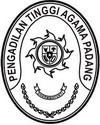 Nomor	: W3-A/        /KU.01/X/2021		Oktober 2021Lampiran	: 1 (satu) rangkapPerihal	: Penyelesaian Pagu MinusYth. Satker terlampirAssalamu’alaikum, Wr. Wb.Menindaklanjuti surat Kepala Biro Keuangan Badan Urusan Administrasi Mahkamah Agung nomor 374/BUA.3/KU.01/09/2021 tanggal 30 September 2021 sebagaimana pokok surat, dan sehubungan dengan telah terbitnya Surat Persetujuan Revisi Anggaran Antar Satker dari Kepala Biro Keuangan  Nomor B-445/Bua.3/KU.01/10/2021 tanggal 14 Oktober 2021, dalam rangka penyelesaian pagu minus belanja pegawai di wilayah Pengadilan Tinggi Agama Padang diminta kepada Saudara untuk dapat memerintahkan operator Aplikasi SAKTI agar melakukan penginputan penyelesaian pagu minus di satker Saudara dengan menyesuaikan pagu anggaran sesuai dengan matrik dalam surat persetujuan revisi anggaran tersebut (surat terlampir), serta mengirimkan data dukung revisi ke email renprog@pta-padang.go.id paling lambat hari Kamis tanggal 19 Oktober 2021.Demikian kami sampaikan, atas perhatiannya diucapkan terima kasih.Wassalam,SekretarisIrsyadiLAMPIRAN SURAT PTA PADANGNomor	: W3-A/      /KU.01 /X/2021Tanggal	:          Oktober 2021Yth.Sekretaris PA Lubuk BasungSekretaris PA Koto BaruSekretaris PA Lubuk SikapingSekretaris PA ManinjauSekretaris PA PadangSekretaris PA Padang PanjangSekretaris PA SijunjungSekretaris PA TaluSekretaris PA Tanjung PatiSekretarisIrsyadi